                  HRVATSKA DEMOKRATSKA ZAJEDNICA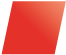 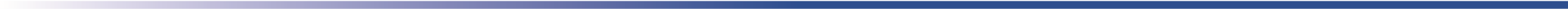                                                                                                                   OPĆINSKO IZBORNO POVJERENSTVO 			  			                                          OPĆINE NEREŽIŠĆA          Na temelju članka 9. stavak 3. Pravilnika o unutarstranačkim izborima u Hrvatskoj demokratskoj zajednici – integralna verzija, Ur.br: 05-20/768 od 19. listopada 2020. godine, općinsko izborno povjerenstvo HDZ-a Općine Nerežišća na sjednici održanoj 14.09.2021. godine, donijelo je:N A P U T A K O NAČINU, ROKOVIMA I UVJETIMA KANDIDIRANJA ZA PREDSJEDNIKA I POTPREDSJEDNIKE OPĆINSKE ORGANIZACIJE  HDZ-a  Općine Nerežišća Članovi HDZ-a općinske organizacije HDZ-a Općine Nerežišća s biračkim pravom, mogu se, sukladno odredbama Pravilnika o unutarstranačkim izborima u HDZ-u, kandidirati na neposrednim izborima koji će se održati 17. listopada 2021. godine za:predsjednika općinske organizacije HDZ-a Općine Nerežišćapotpredsjednike općinske organizacije HDZ-a Općine Nerežišća Kandidature za izbor predsjednika i potpredsjednika s najmanje 3% odnosno 5 potpisa podrške članova HDZ-a s biračkim pravom kandidati moraju podnijeti na propisanim obrascima općinskom izbornom povjerenstvu HDZ-a Općine Nerežišća , najkasnije do 2. listopada 2021. godine do 24,00 sati.Obrasci kandidature se mogu od 17.rujna 2021. godine osobno preuzeti i popuniti u općinskom  izbornom povjerenstvu HDZ-a Općine Nerežišća  nakon čega će izborno povjerenstvo kreirati obrazac za prikupljanje potpisa potpore kandidaturi, koji će se kandidatima dostaviti na e-mail adresu naznačenu na obrascu kandidature ili neposredno uručiti.Obrasci kandidature se mogu preuzeti svakim danom od 08:00 do 13:00 sati, uz prethodnu najavu izbornom povjerenstvu na e-mail: emili.hrzic@gmail.com ili mob:0915779288.Općinsko izborno povjerenstvo HDZ-a će najkasnije u roku od 48 sati od isteka roka za podnošenje kandidatura provjeriti pravovaljanost kandidatura i utvrditi konačne liste kandidata za predsjednika i potpredsjednike općinske organizacije HDZ-a Općine Nerežišća navodeći kandidate na listi prema abecednom redu prezimena, te ih javno objaviti a obavezno na mrežnoj stranici HDZ-a teritorijalne organizacije HDZ-a (općinske, gradske županijske), najkasnije do 4. listopada 2021. do 24,00 sati.Nerežišća , 17.09.2021.PredsjednikOIP-a  HDZ-a  Općine Nerežišća Emili Hržić 